Projet pédagogiqueFerme de Sergonne« Au cœur du Pays de Retz, la ferme de Sergonne est une exploitation maraîchère d’environ 10 hectares, perchée au milieu du marais de l’Acheneau.Nous cultivons des légumes variés et de saison, en agriculture biologique, tout au long de l’année, en respectant la terre et tous ses habitants.Nous accueillons des moutons, qui ont un rôle important pour l’entretien du marais, et pour les cultures également, en pâturant, et en transformant la matière ! La terre n’en est que plus riche.Nous vous proposons de venir découvrir notre ferme. C’est un lieu propice à la découverte de l’environnement.En utilisant ses sens, ses méninges et son imagination, nous irons à la rencontre de la culture de la terre et ses outils. Nous ferons une escale découverte de la paysannerie d’autrefois et de son évolution au fil du temps. Enfin nous découvrirons le mouton sous toutes ses facettes, et surtout sa précieuse laine. »Laure et VincentOBJECTIFS PEDAGOGIQUES-Découvrir l’environnement, une ferme à taille humaine, au travers du vivant, animal et végétal, mais aussi humain, social, et local, en utilisant ses sens : Voir, écouter, toucher, sentir, goûter…Et créer.-Rendre le public acteur de ses découvertes, par une démarche expérimentale : S’interroger, essayer, émettre des hypothèses, vérifier… Partir de ce qu’on connait, et développer son esprit critique pour apprendre, dans une démarche collective.-Utiliser le jeu et l’imagination pour s’approprier des connaissances : Parcours d’expériences, espace ludothèque, atelier création, cabane à histoire…-Permettre au public de développer un comportement éco-citoyen et éco-responsable.PUBLICPublic accueilli à la journée ou demi-journée : école maternelle et élémentaire, familles, ALSH, IME, IMP, EHPAD, Foyer de vie, Maison de l’Enfance…EQUIPEMENT-une salle d’accueil, d’ateliers et d’exposition couverte de 500 m2 (accessibilité personnes à mobilité réduite)-aire de jeu et de pique nique (sans aménagements spécifiques)-parking car et voiture.OUVERTUREDu 02/03/2020 au 30/10/2020, sur réservation, par téléphone (0616414211) ou par mail (fermedesergonnegmail.com)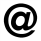 Hors vacances scolaires : -le lundi, mardi, mercredi matin,  jeudi ou vendredi pour les écoles et autres groupes.-le mercredi après midi, goûter anniversaire à la ferme.Vacances scolaires :-le lundi, mardi ou jeudi pour les groupes.-le mercredi, vendredi après midi, ou samedi matin pour les familles .ACCUEIL GROUPES ( ALSH , IME,IMP,EHPAD, Foyer de vie, Maison de l’Enfance…)Capacité s’accueil de 55 enfants maximum. Le programme pédagogique de la journée ou demi-journée sera réfléchi ensemble en amont, en fonction de vos souhaits, du public concerné,  et du taux d’encadrement.  Les propositions d’ateliers et d’activités sont décrites plus loin.ATELIER FAMILLE Les ateliers proposés aux familles sont « Sème ta graine » ou « Explique moi un mouton », décrits plus loin.Ils se dérouleront le mercredi matin (mouton) ou après midi (graine), le vendredi après midi (graine), et le samedi matin (mouton), durant les vacances scolaires.Ils sont accompagnés de l’animatrice.Durée : 2h.Public : adultes et enfants, 20 personnes maximum.GOUTER ANNIVERSAIRE A LA FERME Les goûters anniversaire se déroulent de 14h à 17h, les mercredis hors vacances scolaires, pour maximum 10 enfants (au moins un adulte doit rester présent durant l’après-midi ).Nous commencerons par des histoires, peuplées d’animaux rigolos.Ensuite, nous irons nous promener au milieu des moutons et faire des petits jeux dans la nature, pour découvrir la ferme.Avec la laine du mouton, nous fabriquerons une jolie œuvre collective en feutre, pour célébrer l’enfant dont c’est la fête.Il sera temps ensuite de goûter ! Nous vous proposons du pain traditionnel au levain, avec sa confiture de fruits rouges, et du jus de pommes local.Il pourra évidemment souffler ses bougies, mais sur quoi, ça c’est une surprise…Vous pouvez aussi venir avec vos propres gâteaux et bonbons. Il y a les deux formules.Si vous avez des souhaits d’activités précis, des envies particulières, nous pourrons bien sur adapter et moduler l’après midi. ACCUEIL ECOLESCapacité d’accueil : 2 classesEncadrement : une animatrice nature diplômée (Laure), une rencontre avec le maraicher (Vincent).Besoin spécifique de minimum 1 accompagnateur pour 6 enfants, pour que les ateliers se déroulent au mieux.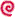 Agrément inspection académique : en coursAgrément réseau Accueil Paysan : en coursPROGRAMME PEDAGOGIQUEChaque visite fait l’objet d’une préparation entre l’enseignant, ou le responsable du groupe et l’équipe pédagogique de la ferme, pour construire ensemble un projet personnalisé qui répond au mieux à leurs souhaits. Le programme d’activité proposé se veut un véritable outil au service de l’éducation, pour et par l’environnement.LES  ATELIERS PROPOSES :Les animations sont modulables et chaque étape peut faire place à un temps plus spécifique.C'est-à-dire : vous pouvez choisir les 3 étapes de l’atelier proposé, ou vouloir approfondir l’une ou l’autre.ATELIER « SEME TA GRAINE » :Parcours d’expériences en 1,2 ou 3 étapes (au choix), sous forme de course d’orientation dans la ferme, au milieu des cultures, avec une mise en train, un petit sac avec des objets clés remis au début du parcours, et une surprise à vivre à la fin ! Durée : Environ ½ heure par étapes.	Parcours global : 1h45.Public : cycle 2 et 3, avec possibilité d’adapter pour le cycle 1 (étapes simplifiées, outils appropriés) .Cet atelier peut se faire en autonomie.  La feuille de route contient toutes les ressources pédagogiques nécessaires pour vivre au mieux l’expérience.Possibilité d’envoyer la « feuille de route » avec les contenus pédagogiques avant, pour un travail en amont.Possibilité également de choisir une étape, de se faire accompagner de l’animatrice de la ferme, et d’approfondir le contenu. Si vous choisissez le parcours d’expériences global, le  groupe sera séparé en 3, chacun partant d’une étape différente.1ère étape : l’eau, source de vie :-Parler de l’eau : son cycle, son rôle pour la culture, comment reproduire la nature, s’interroger  sur sa consommation.-Atelier défi sciences : construire un circuit d’irrigation simplifié, pour reproduire « la pluie » (méthode d’arrosage par aspersion).2ème étape : de la graine à la plante :-Jeu  outil sur le cycle de vie d’une plante maraichère : de la graine à l’assiette.-Atelier technique : « quel outil, quel animal, à quoi ça sert » : Expérimentation des outils du maraicher, les 2 pieds et les 2 mains dans la terre. Comment l’homme s’est inspiré des animaux pour travailler la terre (la griffe, le bec…)3ème étape : c’était comment la paysannerie autrefois ? :A travers  l’histoire de Jean, paysan en 1910, on parle du travail de la terre avant la modernisation de l’agriculture.-Créer un abri cabane pour s’abriter et se reposer.-A l’aide d’un jeu de cartes et photos, on reconstitue le parcours de Jean, son travail, sa famille, sa vie quotidienne.-On s’interroge : qu’est ce qui a changé aujourd’hui ?A la fin du parcours, on sème des graines pour ramener ensuite à l’école ou au centre, pour observer à plus long terme.ATELIER « EXPLIQUE MOI UN MOUTON » Cet atelier est entièrement accompagné de l’animatrice.Vous pouvez toujours choisir 1, 2 ou 3 étapes (au choix), avec toujours la possibilité d’approfondir un contenu.Durée : environ ½ heure par étapes	Atelier global : 1h45 Public : cycle 1, 2 ou 3.Etape 1 : Découverte du mouton : -Au cœur de la prairie au milieu des moutons, on parle de l’animal : la nourriture, la reproduction,                 l’éco-pâturage, la laine.Etape 2 : Le cycle de la laine :-Expérience sensorielle : On prend de la laine brute, on la sent, on la lave, on en parle. On met les pieds dans la laine. Qu’est ce qu’on ressent ?-Jeu outil sur le cycle de la laine : de la toison brute au textile (lavage, cardage, teinture, tissage/feutrage/filage, tricotage)Etape 3 : Atelier feutrage :[Qu’est ce que le feutrage ? C’est une technique de travail de la laine très simple et instinctive.  A l’aide  de ses mains, d’eau et de savon, le ou la feutrière façonne la laine brute pour la transformer à sa guise : chapeau, semelle, peluche… C’est une approche très sensorielle de la laine . ]-Atelier feutrage : A l’aide de la chanson de la laine, on découvre la technique du feutrage en réalisant une boule magique pleine de couleurs. On peut pendant ce temps, regarder et parler de l’histoire de la laine (supports : exposition permanente et outils.)ATELIER TISSAGE SAUVAGE : Œuvre collective éphémère, avec des pelotes le laine, on tisse dans la nature.ATELIER CABANE A HISTOIRE : espace bibliothèque avec livres adaptés à tout âge .ATELIER LUDOTHEQUE : espace jeux de société autour de l’environnement, adapté à tout âge.Ces  ateliers sont en autonomie : cabane à histoire, espace ludothèque, atelier tissage sauvage, en fonction du nombre d’enfants et/ou de classes, et des choix d’ateliers. C'est-à-dire : en fonction du choix des ateliers et étapes, et donc du besoin ou pas de l’animatrice, il faudra moduler les temps d’animations.TARIFS-tarifs écoles et autres groupes : journée par enfant : 8,50 €, demi-journée : 5 €.                                                     Gratuité pour les accompagnateurs.-Atelier famille : 4,50€/personne. Gratuit pour les – de 3 ans.-gouter anniversaire à la ferme : 5€ par enfant, 6,50€ avec le goûter fermier (maximum 10 enfants).                                                    Gratuité pour les accompagnateurs.LA VENTE DIRECTE Nous proposons 2 marchés à la ferme : légumes bio et de saison, œufs, pain, lait, fromage, tisanes, confitures, viande de veau et bœuf sur réservation, épicerie vrac les semaines impaires.Le jeudi : de 16h à 19hLe samedi : de 10h30 à 12h30SITUATION GEOGRAPHIQUE35km de Nantes34Km de Saint NazaireDe Vue, 1 km après la sortie du bourg direction Frossay, prendre à droite au terrai de foot, suivre la Claverie, puis Sergonne, la ferme est à 2km, à droite.CONTACTFerme de SergonneVincent Blondeau et Laure GuenantenSergonne, 44320 FROSSAY0616414211fermedesergonnegmail.com